   “14”сентябрь  2017 й.                                      № 17/1                                    “14”сентября  2017 г.     Подольск ауылы                                                                                                село ПодольскОб утверждении Порядка проведения общественного обсуждения проекта муниципальной программы «Формирование современной городской среды в сельском поселении Таналыкский сельсовет муниципального района Хайбуллинский район Республики Башкортостан на 2018-2022 годы», Порядка и сроков представления, рассмотрения и оценки предложений граждан, организаций о включении дворовых и общественных территорий в муниципальную программу «Формирование современной городской среды в сельском поселении Таналыкский сельсовет муниципального района Хайбуллинский район Республики Башкортостан на 2018-2022 годы» В соответствии с Федеральным законом от 06.10.2003 №131-ФЗ «Об общих принципах организации местного самоуправления в Российской Федерации», Федеральным Законом от 28.06.2014 №172-ФЗ «О стратегическом планировании в Российской Федерации», Федеральным Законом от 21.07.2014 №212-ФЗ «Об основах общественного контроля в Российской Федерации» администрации сельского поселения Таналыкский сельсовет муниципального района Хайбуллинский район Республики Башкортостан ПОСТАНОВЛЯЕТ:1. Утвердить Порядок проведения общественного обсуждения проекта муниципальной программы «Формирование современной городской среды в сельском поселении Таналыкский сельсовет муниципального района Хайбуллинский район Республики Башкортостан на 2018-2022 годы» (приложение №1).2. Утвердить Порядок и сроки представления, рассмотрения и оценки предложений граждан, организаций о включении дворовых и общественных территорий в муниципальную программу «Формирование современной городской среды в сельском поселении Таналыкский сельсовет муниципального района Хайбуллинский район Республики Башкортостан на 2018-2022 годы» (приложение № 2).3. Признать утратившим силу постановление сельского поселения Таналыкский сельсовет муниципального района Хайбуллинский район Республики Башкортостан № 13 от 21 июня 2017 г. Об утверждении Порядка проведения общественного обсуждения проекта муниципальной программы «Формирование современной городской среды сельского поселения Таналыкский сельсовет муниципального района Хайбуллинский район Республики Башкортостан на 2018-2022г.г.», Порядка и сроков представления, рассмотрения и оценки предложений граждан, организаций о включении в муниципальную программу «Формирование современной городской среды сельского поселения Таналыкский сельсовет муниципального района Хайбуллинский район Республики Башкортостан на 2018-2022г.г.», Положения о комиссии по рассмотрению и оценки предложений граждан, организаций о включении в муниципальную программу «Формирование современной городской среды сельского поселения Таналыкский сельсовет муниципального района Хайбуллинский район Республики Башкортостан на 2018-2022г.г.»».4. Опубликовать настоящее постановление на официальном сайте сельского поселения Таналыкский сельсовет муниципального района Хайбуллинский район Республики Башкортостан.5. Настоящее постановление вступает в силу со дня его принятия.6. Контроль за исполнением настоящего постановления оставляю за собой.Глава сельского поселения 	                   А.С.ЮзеевПриложение № 1к постановлению администрации сельского поселения Таналыкский сельсовет муниципального района Хайбуллинский район Республики Башкортостанот 14 сентября 2017 года № 17/1Порядок проведения общественного обсужденияпроекта муниципальной программы «Формирование современной городской среды в сельском поселении Таналыкский сельсовет муниципального района Хайбуллинский район Республики Башкортостан на 2018-2022 годы» 1. Настоящий Порядок определяет форму, порядок и сроки проведения общественного обсуждения проекта муниципальной программы «Формирование современной городской среды в сельском поселении Таналыкский сельсовет муниципального района Хайбуллинский район Республики Башкортостан на 2018-2022 годы» (далее – муниципальная программа). 2. Общественные обсуждения проекта муниципальной программы проводятся в целях:- информирования граждан, организаций и общественных объединений села Подольск Хайбуллинского района Республики Башкортостан о разработанном проекте муниципальной программы;- выявление и учет мнения граждан, организаций, объединений села Подольск Хайбуллинского района Республики Башкортостан о разработанном проекте муниципальной программы.3. Общественное обсуждение проекта муниципальной программы организуется и проводится ответственным исполнителем муниципальной программы.Общественное обсуждение осуществляется в отношении проекта постановления администрации сельского поселения Таналыкский сельсовет муниципального района Хайбуллинский район Республики Башкортостан об утверждении новой программы.4. В общественных обсуждениях участвуют граждане, проживающие на территории села Подольск Хайбуллинского района Республики Башкортостан, достигшие возраста 18 лет, а также представители организаций и общественных объединений, политических партий и движений, представителей органов местного самоуправления села Подольск Хайбуллинского района Республики Башкортостан.5. Общественное обсуждение проекта муниципальной программы осуществляется в форме открытого размещения проекта муниципальной программы на официальном сайте сельского поселения Таналыкский сельсовет муниципального района Хайбуллинский район Республики Башкортостан.6. Создать общественную комиссию из представителей органов местного самоуправления, политических партий и движений, общественных организаций, иных лиц для организации такого обсуждения, проведения комиссионной оценки предложений заинтересованных лиц, а так же для осуществления контроля за реализацией программы после её утверждения в установленном порядке.7. При размещении проекта муниципальной программы публикуется следующая информация:7.1. Извещение о проведении общественного обсуждения проекта муниципальной программы по форме согласно приложению 1 к настоящему Порядку.7.2. Срок проведения общественного обсуждения составляет 30 дней со дня размещения проекта муниципальной программы на официальном сайте сельского поселения Таналыкский сельсовет муниципального района Хайбуллинский район Республики Башкортостан.7.3. Электронный адрес ответственного исполнителя муниципальной программы для направления замечаний и предложений к проекту муниципальной программы.7.4. Состав общественной комиссии. 8. Участникам общественного обсуждения при направлении замечаний (предложений)  к проекту муниципальной программы необходимо указывать фамилию, имя, отчество и дату рождения гражданина, либо наименование организации, общественного объединения, органа местного самоуправления, а также фамилию, имя и отчество представителя организации, общественного объединения, органа местного самоуправления.9. Общественная комиссия сельского поселения Таналыкский сельсовет муниципального района Хайбуллинский район Республики Башкортостан по вопросам подготовки и реализации муниципальной программы «Формирование современной городской среды в сельском поселении Таналыкский сельсовет муниципального района Хайбуллинский район Республики Башкортостан на 2018-2022 годы» рассматривает, обобщает, анализирует замечания (предложения), поступившие в рамках общественного обсуждения проекта муниципальной программы. В случае целесообразности и обоснованности замечания (предложения) ответственный исполнитель муниципальной программы дорабатывает проект муниципальной программы.Результаты общественного обсуждения носят рекомендательный характер.В случае отсутствия замечаний проект муниципальной программы остается без изменений.10. Итоги общественного обсуждения проекта муниципальной программы в течение 7 рабочих дней после завершения срока общественного обсуждения проекта муниципальной программы формируются ответственным исполнителем муниципальной программы в виде итогового документа (протокола) по форме согласно приложению 2 к настоящему Порядку и подлежат размещению на официальном сайте сельского поселения Таналыкский сельсовет муниципального района Хайбуллинский район Республики Башкортостан.Приложение № 1к Порядку проведения общественного обсуждения проекта муниципальной программы«Формирование современной городской среды в сельском поселении Таналыкский сельсовет муниципального района Хайбуллинский район Республики Башкортостан на 2018-2022 годы» Извещение о проведении общественного обсужденияпроекта муниципальной программыК сведению жителей сельского поселения ____________________________ сельсовет муниципального района Хайбуллинский район Республики Башкортостан!Администрация уведомляет, что в период с ___.09.2017 г. по ____.09.2017 г. будет проведено общественное обсуждение проекта постановления администрации сельского поселения «Формирование современной городской среды в сельском поселении ____________________________ сельсовет муниципального района Хайбуллинский район Республики Башкортостан на 2018-2022 годы».Замечания и предложения по проекту постановления администрации сельского поселения «Формирование современной городской среды сельского поселения ____________________________ сельсовет муниципального района Хайбуллинский район Республики Башкортостан на 2018-2022 годы» принимаются по адресу Администрация сельского поселения ____________________________ сельсовет муниципального района Хайбуллинский район Республики Башкортостан в рабочие дни с 9.00 часов до 17.30 часов (перерыв с 12.30 ч. до 14.00 ч) по адресу: Республика Башкортостан, Хайбуллинский район, с. ________________, ул. ________________, д._____. Телефон для справок: 8 (34758)______________, e-mail: Разработчиком проекта постановления администрации сельского поселения «Формирование современной городской среды сельского поселения ____________________________ сельсовет муниципального района Хайбуллинский район Республики Башкортостан на 2018-2022 годы» является администрация сельского поселения ____________________________ сельсовет муниципального района Хайбуллинский район Республики БашкортостанПриложение № 2к Порядку проведения общественного обсуждения проекта муниципальной программы«Формирование современной городской среды в сельском поселении Таналыкский сельсовет муниципального района Хайбуллинский район Республики Башкортостан на 2018-2022 годы» Протокол № ___по итогам общественного обсуждения проектамуниципальной программы «________________»_____________ (дата)                                                                                  с.ПодольскВ соответствии с требованиями постановления администрации сельского поселения Таналыкский сельсовет муниципального района Хайбуллинский район Республики Башкортостан от _________2017 года №__ «Об утверждении Порядка проведения общественного обсуждения проекта муниципальной программы «Формирование современной городской среды в сельском поселении Таналыкский сельсовет муниципального района Хайбуллинский район Республики Башкортостан на 2018-2022 годы» наименование ответственного исполнителя муниципальной программы) было организовано и проведено общественное обсуждение проекта муниципальной программы «________________».В течение срока проведения общественного обсуждения проекта муниципальной программы «________________» поступили следующие замечания и предложения:1.2.Результаты рассмотрения замечаний и предложений:1.2.либоВ течение срока проведения общественного обсуждения проекта муниципальной программы «________________» замечаний и предложений в _______________________(наименование ответственного исполнителя муниципальной программы) не поступало.Подпись руководителя ответственного исполнителя муниципальной программы.Протокол вел___________ (подпись)Приложение № 2к постановлению администрации сельского поселения Таналыкский сельсовет муниципального района Хайбуллинский район Республики Башкортостанот 14 сентября 2017 года № 17/1Порядок и сроки представления, рассмотрения и оценки предложений граждан, организаций о включении дворовых и общественных территорий в муниципальную программу «Формирование современной городской среды в сельском поселении Таналыкский сельсовет муниципального района Хайбуллинский район Республики Башкортостан на 2018-2022 годы» 	1. Настоящий Порядок определяет форму, представления, рассмотрения и оценки предложений граждан, организаций о включении дворовых и общественных территорий в муниципальную программу «Формирование современной городской среды в сельском поселении Таналыкский сельсовет муниципального района Хайбуллинский район Республики Башкортостан на 2018-2022 годы» (далее – муниципальная программа). 2.Условия рассмотрения и оценки предложений граждан, организаций о включении дворовых территорий в муниципальную программу.2.1. Предложения о рассмотрении и оценки предложений граждан, организаций о включении дворовых и общественных территорий в муниципальную программу «Формирование современной городской среды в сельском поселении Таналыкский сельсовет муниципального района Хайбуллинский район Республики Башкортостан на 2018-2022 годы», подаются уполномоченными собственниками помещений в многоквартирных домах (далее – участник отбора).2.2. Необходимыми условиями для включения в муниципальную программу дворовых территорий являются:2.2.1.  Наличие Совета многоквартирного дома. 2.2.2. Решение общего собрания собственников помещений, содержащее согласие:на участие в муниципальной программе;на определение лица, уполномоченного на подачу заявки на участие в отборе;на финансовое и (или) трудовое участие в реализации муниципальной программы;на определение уполномоченных лиц из числа собственников помещений для участия в обследовании дворовой территории, приемке выполненных работ по благоустройству дворовой территории многоквартирного дома, в том числе подписании соответствующих актов приемки выполненных работ.2.2.3. Решение общего собрания собственников помещений оформляется протоколом общего собрания.2.3. Предложение о включении общественной территории в муниципальную программу должно отвечать следующим критериям:- наиболее посещаемая территория;- соответствие территории градостроительной документации в части ее функционального зонирования;- возможность реализации проекта в полном объеме в 2018-2022 годах.2.4. Участники отбора проводят обследование дворовых территорий в целях участия в отборе путем визуального осмотра и составляют акт обследования дворовых территорий многоквартирных домов по форме, разработанной администрацией сельского поселения Таналыкский сельсовет муниципального района Хайбуллинский район Республики Башкортостан.2.5. По окончании выполнения работ по благоустройству дворовой территории и иных наиболее посещаемых территорий, уполномоченное собственниками помещений лицо участвует в приемке выполненных работ.2.6. Адресный перечень формируется из числа дворовых территорий многоквартирных домов и общественных территорий прошедших отбор. 3. Порядок подачи документов для участия в отборе3.1. Уполномоченный орган готовит сообщение о проведении отбора, которое подлежит официальному опубликованию в печатных средствах массовой информации и размещению на официальном сайте сельского поселения Таналыкский сельсовет муниципального района Хайбуллинский район Республики Башкортостан. 3.2. Заявка на участие дворовых территорий и предложение на участие общественных территорий в отборе составляется по формам, разработанным администрацией сельского поселения Таналыкский сельсовет муниципального района Хайбуллинский район Республики Башкортостан согласно приложениям №1 и №2 к настоящему Порядку.3.3. Администрация сельского поселения Таналыкский сельсовет муниципального района Хайбуллинский район Республики Башкортостан регистрирует заявки и предложения на участие в отборе в день их поступления в журнале регистрации заявок на участие в отборе в порядке очередности поступления. На заявке и предложении на участие в отборе ставится отметка о получении такой заявки с указанием даты и времени ее получения. Все листы заявки на участие в отборе и прилагаемые документы на участие в отборе должны быть прошиты, пронумерованы и подписаны участником отбора.Для юридических лиц заявка на участие в отборе должна быть скреплена печатью участника отбора.3.4. Участник отбора формирует пакет документов и направляет его в адрес администрации сельского поселения Таналыкский сельсовет муниципального района Хайбуллинский район Республики Башкортостан в сроки, указанные в сообщении о проведении отбора.В отношении одной дворовой территории многоквартирного дома или иной наиболее посещаемой общественной территории может быть подана только одна заявка на участие в отборе.В случае если многоквартирные дома, расположенные в одной дворовой территории, находятся в управлении нескольких управляющих организаций, товариществ собственников жилья, жилищных, жилищно-строительных кооперативов или иных специализированных потребительских кооперативов, заявка на участие в отборе подается от имени уполномоченных лиц, определенных протоколами общих собраний собственников помещений таких домов.3.5. Заявки на участие в отборе, поступившие после установленного срока, не рассматриваются, регистрируются и возвращаются участнику отбора.3.6. Участник отбора не допускается к участию в отборе в случае:если заявка на участие в отборе подана по истечении срока приема заявок на участие в отборе, указанного в сообщении о проведении отбора;если не представлены в полном объеме документы, предусмотренные документацией по отбору.4. Организация проведения отбора4.1. Общественная комиссия сельского поселения Таналыкский сельсовет муниципального района Хайбуллинский район Республики Башкортостан по вопросам подготовки и реализации муниципальной программы «Формирование современной городской среды в сельском поселении Таналыкский сельсовет муниципального района Хайбуллинский район Республики Башкортостан на 2018-2022 годы» (далее – Комиссия) проводит отбор представленных заявок и предложений на участие в отборе посредством оценки заявок и предложений на участие в отборе по балльной системе, согласно приложениям № 3 и № 4 к настоящему Порядку.Использование иных критериев оценки заявок и предложений на участие в отборе не допускается.4.2. Общественная комиссия рассматривает заявки и предложения на участие в отборе на соответствие требованиям, установленным настоящими Порядком и условиями, о чем составляется протокол рассмотрения и оценки заявок и предложений на участие в отборе (далее – протокол оценки), в котором в обязательном порядке оцениваются заявки и предложения на участие в отборе всех участников отбора с указанием набранных ими баллов и порядковых номеров, присвоенных участникам отбора по количеству набранных баллов.4.3. Меньший порядковый номер присваивается участнику отбора, набравшему большее количество баллов.4.4. В случае если участники отбора набирают одинаковое количество баллов, меньший порядковый номер присваивается участнику отбора, заявка или предложение на участие в отборе которого поступила ранее других.4.5. В результате оценки представленных заявок и предложений на участие в отборе осуществляется формирование адресного перечня дворовых и общественных территорий из участников отбора в порядке очередности (в зависимости от присвоенного порядкового номера в порядке возрастания).4.6. Общественная комиссия проводит проверку данных, представленных участниками отбора, путем рассмотрения представленного пакета документов, при необходимости выезжает на место.4.7. Отбор признается несостоявшимся в случаях, если:отклонены все заявки на участие в отборе; не подано ни одной заявки на участие в отборе.Приложение №1к Порядку и срокам представления, рассмотрения и оценки предложений граждан, организаций о включении дворовых и общественных территорий в муниципальную программу «Формирование современной городской среды в сельском поселении Таналыкский сельсовет муниципального района Хайбуллинский район Республики Башкортостан на 2018-2022 годы»ЗАЯВКАна включение дворовой территории многоквартирного дома в программу сельского поселения ____________________________ сельсовет муниципального района Хайбуллинский район Республики БашкортостанДата: _________________Куда: в Администрацию сельского поселения ____________________________ сельсовет муниципального района Хайбуллинский район Республики БашкортостанНаименование участника отбора ______________________________________Местонахождение участника отбора (юридический адрес и почтовый адрес, местожительства)___________________________________________________ИНН, ОГРН, КПП (для юридического лица)_____________________________Паспортные данные (для физического лица)____________________________Номер контактного телефона (факса)__________________________________Изучив Порядок включения дворовых территорий многоквартирных домов
в программу сельского поселения ____________________________ сельсовет муниципального района Хайбуллинский район Республики Башкортостан _______________________________________________________                                                                        (наименование участника отбора) в лице ____________________________________________________________                                      (наименование должности и Ф.И.О., подписавшего заявку) изъявляет желание участвовать в отборе территорий МКД. Предлагаем включить _______________________________________________                                                                                       (вид работ, адрес территории МКД) В случае, если наша дворовая территория будет отобрана/не отобрана для производства работ по ремонту и благоустройству дворовых территорий многоквартирных домов в программу сельском поселении ____________________________ сельсовет муниципального района Хайбуллинский район Республики Башкортостан, просим Вас письменно уведомить уполномоченного предстателя собственников помещений:                                                                        (ФИО представителя, адрес) К настоящей заявке прилагаются документы на __ л. Должность ________________________________________________________                                            (подпись, фамилия, имя, отчество подписавшего заявку) Приложение №2к Порядку и срокам представления, рассмотрения и оценки предложений граждан, организаций о включении дворовых и общественных территорий в муниципальную программу «Формирование современной городской среды в сельском поселении Таналыкский сельсовет муниципального района Хайбуллинский район Республики Башкортостан на 2018-2022 годы»ПРЕДЛОЖЕНИЯ
о включении в программу сельского поселения «Формирование современной городской среды в сельском поселении ____________________________ сельсовет муниципального района Хайбуллинский район Республики Башкортостан на 2018-2022 годы» общественных территорий, подлежащих благоустройству Фамилия, имя, отчество представителя 								Дата и № протокола общего собрания 								Адрес 													Даю согласие на обработку моих персональных данных в целях рассмотрения предложений о включении в программу сельского поселения «Формирование современной городской среды сельского поселения ____________________________ сельсовет муниципального района Хайбуллинский район Республики Башкортостан на 2018-2022 годы» общественных территорий, подлежащих благоустройству в 201__ году, в соответствии с действующим законодательством.Персональные данные, в отношении которых дается настоящее согласие, включают данные, указанные в настоящих предложениях. Действия с персональными данными включают в себя: обработку (сбор, систематизацию, накопление, хранение, уточнение, обновление, изменение), использование, распространение, обеспечение, блокирование, уничтожение. Обработка персональных данных: автоматизация с использованием средств вычислительной техники, без использования средств автоматизации. Согласие действует с момента подачи данных предложений о включении в программу сельского поселения «Формирование современной городской среды сельского поселения ____________________________ сельсовет муниципального района Хайбуллинский район Республики Башкортостан на 2018-2022 годы» общественных территорий, подлежащих благоустройству, до моего письменного отзыва данного согласия.«	»			201__г.								(дата)												(подпись)Приложение №3к Порядку и срокам представления, рассмотрения и оценки предложений граждан, организаций о включении дворовых и общественных территорий в муниципальную программу «Формирование современной городской среды в сельском поселении Таналыкский сельсовет муниципального района Хайбуллинский район Республики Башкортостан на 2018-2022 годы»Критерии отбора общественных территорий Приложение №4к Порядку и срокам представления, рассмотрения и оценки предложений граждан, организаций о включении дворовых и общественных территорий в муниципальную программу «Формирование современной городской среды в сельском поселении Таналыкский сельсовет муниципального района Хайбуллинский район Республики Башкортостан на 2018-2022 годы»Балльная оценкакритериев включения дворовых территорий многоквартирных домов сельского поселения Таналыкский сельсовет муниципального района Хайбуллинский район Республики Башкортостан в муниципальную программу «Формирование современной городской среды в сельском поселении Таналыкский сельсовет муниципального района Хайбуллинский район Республики Башкортостан на 2018-2022 годы»БашКортостан республикаһыХәйбулла районымуниципаль районыНЫҢ ТАНАЛЫК АУЫЛ СОВЕТЫАУЫЛ БИЛӘМӘҺЕ ХАКИМИӘТЕ     М. Ғәфүри  урамы, 16, Подольск  ауылы, 453805 тел/факс (34758) 2-63-82e-mail: tanalik1@rambler.ru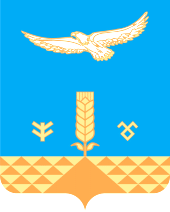 АДМИНИСТРАЦИЯсельского поселенияТАНАЛЫКСКИЙ сельсоветМУНИЦИПАЛЬНОГО РАЙОНА ХАЙБУЛЛИНСКИЙ РАЙОНРеспублики Башкортостанул.М.Гафури ,16 с. Подольск,453805тел/факс (34758) 2-63-82e-mail: tanalik1@rambler.ruОКПО 04281160,ОГРН 1020202037239, ИНН/КПП 0248000912/0248011001ОКПО 04281160,ОГРН 1020202037239, ИНН/КПП 0248000912/0248011001ОКПО 04281160,ОГРН 1020202037239, ИНН/КПП 0248000912/0248011001            КАРАР                                       ПОСТАНОВЛЕНИЕВ противном случае замечания (предложения) к проекту муниципальной программы признаются анонимными и к рассмотрению не принимаются.№п/пАдресный ориентирПредложение по благоустройствуОбоснование1234№п/пКритерии отбора объектовБальная оценка,балл1Отсутствие проведения работ по благоустройству наиболее посещаемой муниципальной территории общего пользования в рамках государственных и муниципальных программ за последние 5 лет202Количество населения, постоянно пользующееся наиболее посещаемой муниципальной территории общего пользования2.1До 1000 человек52.2От 1000 до 3000 человек102.3От 3000 до 5000 человек152.4Более 5000 человек203Продолжительность эксплуатации наиболее посещаемой муниципальной территории общего пользованияПродолжительность эксплуатации наиболее посещаемой муниципальной территории общего пользования3.1до 10 лет (включительно)103.2от 10 до 20 лет (включительно)203.3от 20 до 30 лет (включительно)303.4от 30 до 40 лет (включительно)403.5более 40 лет504Потребность в элементах благоустройства наиболее посещаемой муниципальной территории общего пользованияПотребность в элементах благоустройства наиболее посещаемой муниципальной территории общего пользования4.1 Устройство/ремонт асфальтового покрытия проезжей части, площадок, пешеходных зон204.2Устройство/ремонт тротуаров 154,3Необходимость устройства парковочных карманов104.4Необходимость в детских игровых и спортивных площадках104.5Устройство/ремонт ограждений (заборы, ограды и т.п.)54.6Потребность в установке скамеек, клумб, урн, беседок, иных элементов благоустройства и озеленения55соблюдение норм доступности для маломобильных граждан соблюдение норм доступности для маломобильных граждан 5.1да55.2нет06Наличие нескольких заявок на благоустройство территории общего пользованияНаличие нескольких заявок на благоустройство территории общего пользования6.15 и более 206.24-5156.32-3106.4Менее 257Возможность проведения на территории культурно-массовых и спортивных мероприятийВозможность проведения на территории культурно-массовых и спортивных мероприятий7.1Да207.2нет5№Критерии конкурсного отбораБалльная оценкаКомментарииI. КОЛИЧЕСТВЕННЫЕ КРИТЕРИИ I. КОЛИЧЕСТВЕННЫЕ КРИТЕРИИ I. КОЛИЧЕСТВЕННЫЕ КРИТЕРИИ I. КОЛИЧЕСТВЕННЫЕ КРИТЕРИИ Критерии комплексности Критерии комплексности Критерии комплексности Критерии комплексности 1.1.Минимальный перечень элементов благоустройства:внутридворовые проезды;элементы освещения;скамьи, урныОт 0 до 10 балловРассматривается полная комплектность с учетом имеющихся объектов и их технического состояния.1.2.Дополнительный перечень элементов благоустройства:детские, спортивные площадки, площадки для отдыха;тротуары, пешеходные дорожки автомобильные площадки (парковки); иное.от 0 до 5 баллов1 балл – за каждый дополнительный элемент, максимум 5 баллов.  1.3.Наличие ранее проведенного капитального ремонта многоквартирного дома (в части ремонта кровель и фасадов).5 баллов5 баллов если капитальный ремонт проведен в период с 2010 года 1.4.Благоустройство, проведенное жителями до участия в программе за счет собственных средств5 баллов1 балл за каждые 100 тыс. рублей, вложенных в благоустройство в течение года, максимум 5 балловФинансовые критерии Финансовые критерии Финансовые критерии Финансовые критерии 1.5Финансовая дисциплина собственников помещений в многоквартирном доме (размер суммарной задолженности по плате за содержание жилья):От 0 до 7 баллов7 баллов за задолженность менее 1%, 6 баллов- от 1 до 2%,  5- от 2 до 3%, 4- от 3-4%, 3- от 4 до 5, 2- от 5 до 6% , 1- от 6 до 7%, свыше 7-0 баллов1.6Финансовая дисциплина собственников помещений в многоквартирном доме (размер суммарной задолженности по плате за капитальный ремонт):От 0 до 7 баллов7 баллов за задолженность менее 1%, 6 баллов- от 1 до 2%,  5- от 2 до 3%, 4- от 3-4%, 3- от 4 до 5, 2- от 5 до 6% , 1- от 6 до 7%, свыше 7-0 балловКритерии эффективностиКритерии эффективностиКритерии эффективностиКритерии эффективности1.7.Количество жителей, проживающих в многоквартирных домах, прилегающих к дворовой территорииот 0 до 10 баллов1 балл – за каждые 50 зарегистрированных жителей, максимум 10 балловII. КАЧЕСТВЕННЫЕ КРИТЕРИИII. КАЧЕСТВЕННЫЕ КРИТЕРИИII. КАЧЕСТВЕННЫЕ КРИТЕРИИII. КАЧЕСТВЕННЫЕ КРИТЕРИИСоциально-функциональные критерии Социально-функциональные критерии Социально-функциональные критерии Социально-функциональные критерии 2.1.Соблюдение баланса интересов разных групп пользователей дворовой территории от 0 до 3 балловОценивается соответствие инфраструктуры дворовой территории потребностям разных возрастных и социальных групп.Эстетические критерии Эстетические критерии Эстетические критерии Эстетические критерии 2.2.Индивидуальность дворовой территории от 0 до 3 балловОценивается уникальность ландшафтных решений, оборудования и материалов.2.3.Композиционное взаимодействие ландшафта дворовой территории и прилегающих к ней зданийот 0 до 3 балловОценивается гармоничность архитектурно-ландшафтного ансамбля по форме, фактуре, цвету и другим композиционным качествам. Эколого-климатические критерииЭколого-климатические критерииЭколого-климатические критерииЭколого-климатические критерии2.4.Микроклиматический комфорт на дворовой территории от 0 до 3 балловОценивается использование в благоустройстве элементов защиты от ветра, солнца, шума и выхлопных газов. 2.5.Степень и качество озеленения дворовой территории.от 0 до 3 балловОценивается соблюдение нормативов озеленения, разнообразие его типов и видов.